ОТЗЫВЖуковой Э.Р. о выпускной квалификационной работе на тему:«Личностная автономия и субъективное благополучие в период ранней взрослости»Выпускная квалификационная работа Э.Р. Жуковой посвящена изучению взаимосвязи различных аспектов личностной автономии и субъективного благополучия у современной молодежи. Актуальность выбранной темы исследования обусловлена ростом ценностей самостоятельности, независимости и свободы выбора с одной стороны, и увеличением периода вхождения во взрослость, - с другой. Элина Руслановна работала над данной проблемой в течении двух лет. Была самостоятельна в выборе темы исследования, стараясь сформулировать ее в русле своих научных интересов и жизненных наблюдений. В дальнейшем также проявила высокую активность, самостоятельность и увлеченность проводимым исследованием на всех его этапах.В процессе работы над ВКР Элина Руслановна показала владение основами методологии научного исследования и умение применять на практике полученные знания и навыки, хорошее владение методами математико-статистического анализа, способность анализировать и обобщать информацию, аргументировано, логически верно и содержательно ясно строить письменную речь, а также продемонстрировала высокую общетеоретическую подготовку в области психологии в целом.Проверка текста ВКР на предмет заимствований в системе Blackboard обнаружила 10% совпадений с внешними источниками. Содержательный анализ выявленных совпадений показал, что все они связаны с корректным цитированием, описанием методик и некоторыми техническими моментами (список литературы, устойчивые словосочетания).В связи со всем вышесказанным, считаю, что выпускная квалификационная работа Жуковой Э.Р. «Личностная автономия и субъективное благополучие в период ранней взрослости» соответствует предъявляемым требованиям и заслуживает высокой оценки.Научный руководитель, к.пс.н., доцент кафедры 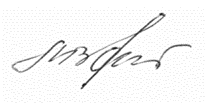 психологии развития идифференциальной психологии СПбГУ                                      В.Р. Манукян